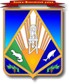 Пояснительная запискак проекту постановления администрации Ханты-Мансийского района «О внесении изменений в постановление администрации Ханты-Мансийского района от 06.07.2021 № 166 «Об утверждении Порядка предоставления субсидий субъектам малого и среднего предпринимательства в рамках реализации муниципальной программы развития малого и среднего предпринимательства на территории Ханты-Мансийского района»(далее – проект постановление).Проект постановления подготовлен с целью приведения в соответствие с постановлением Правительства РФ от 18.09.2020 № 1492 «Об общих требованиях к нормативным правовым актам, муниципальным правовым актам, регулирующим предоставление субсидий, в том числе грантов в форме субсидий, юридическим лицам, индивидуальным предпринимателям, а также физическим лицам - производителям товаров, работ, услуг, и о признании утратившими силу некоторых актов Правительства Российской Федерации и отдельных положений некоторых актов Правительства Российской Федерации» с изменениями внесёнными Постановлением Правительства Российской Федерации 
от 05.04.2022 № 590 «О внесении изменений в общие требования к нормативным правовым актам, муниципальным правовым актам, регулирующим предоставление субсидий, в том числе грантов в форме субсидий, юридическим лицам, индивидуальным предпринимателям, а также физическим лицам-производителям товаров, работ, услуг и об особенностях предоставления указанных субсидий  и субсидий из Федерального бюджета бюджетам субъектов Российской Федерации в 2022 году», с целью повышения эффективности деятельности администрации Ханты-Мансийского района, на основании Устава Ханты-Мансийского района, а также учитывая мнение предпринимательского сообщества настоящим проектом постановления вносятся изменения в постановление администрации Ханты-Мансийского района от 06.07.2019 № 166 «Об утверждении Порядка предоставления субсидий субъектам малого и среднего предпринимательства в рамках реализации муниципальной программы развития малого и среднего предпринимательства на территории Ханты-Мансийского района» (далее – постановление № 166).В постановление № 166 вносятся следующие изменения.В пункте 3 раздела I:абзацы пятый, шестой, подпункта 1) изложены в новой редакции.Подпункт 2) дополнен абзацами десятым и одиннадцатым.В разделе II:в абзаце втором пункта 12 слова «30» заменены на слова «20».В Пункте 13:абзацы третий, четвертый дополнены словами «, не превышающая 300 тыс. рублей;».Подпункт 6.8) пункта 14 изложен в новой редакции.В разделе III.В пункте 32:подпункт 4) изложен в новой редакции.Дополнен подпунктами 5), 6).В пункте 32 слова «31» заменены словами «30».Приложения 1,2 к Порядку предоставления субсидий субъектам малого и среднего предпринимательства в рамках реализации муниципальной программы развития малого и среднего предпринимательства на территории Ханты-Мансийского района изложены в новой редакции.Проект постановления в установленном порядке размещён на официальном сайте администрации района: hmrn.ru в разделе «Документы» - «Нормативно-правовые акты администрации района» - «Общественные обсуждения», а также в разделе «Документы» - «Оценка регулирующего воздействия».С целью проведения антикоррупционной экспертизы, проект постановления после согласования будет размещен на официальном сайте администрации района hmrn.ru в разделе «Документы» - «Нормативно-правовые акты администрации района» - «Антикоррупционая экспертиза». В проекте постановления отсутствуют риски нарушения антимонопольного законодательства.Проект постановления не содержит сведения, содержащие государственную и иную охраняемую законом тайну, сведения для служебного пользования, а также сведения, содержащие персональные данные.Утверждённый правовой акт будет опубликован в районной газете «Наш район» и размещён на официальном сайте администрации района.Исполнитель:начальник отдела труда,предпринимательства и потребительского рынкаГубатых Марина Ивановна,телефон:35-28-38муниципальное образование«Ханты-Мансийский район»Ханты-Мансийский автономный округ – Югра (Тюменская область)КОМИТЕТ ЭКОНОМИЧЕСКОЙ ПОЛИТИКИадминистрации Ханты-Мансийского района628002,  г.Ханты-Мансийск,ул.Гагарина, 214Телефон: 35-27-61, факс: 35-27-62E-mail:econom@hmrn.ru[Номер документа][Дата документа]Заместительпредседателя комитета ДОКУМЕНТ ПОДПИСАН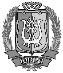 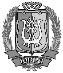 ЭЛЕКТРОННОЙ ПОДПИСЬЮСертификат  [Номер сертификата 1]Владелец [Владелец сертификата 1]Действителен с [ДатаС 1] по [ДатаПо 1]Ю.А.Муслимова